Sylvia Plath Briefly(1932-1963)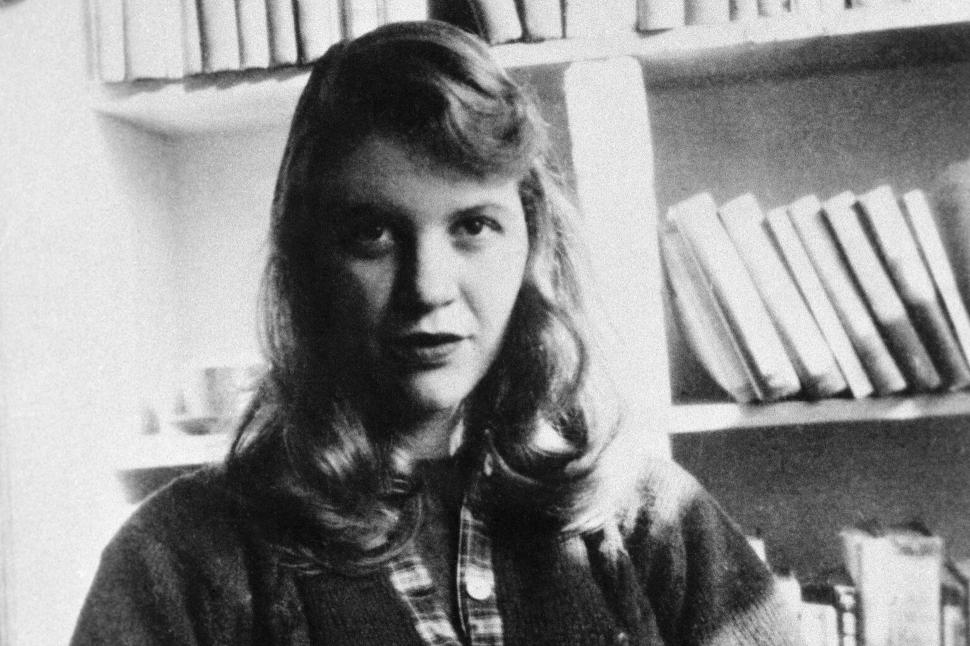 Plath was one of the most well-known poets of the twentieth century. Though she lived a very short life and did not have enough time to write, she had a serious body of admirers in her life time. Joyce Carol Oates described Plath as “one of the most celebrated and controversial of postwar poets writing in English.” Her poetry was confessional and autobiographical.Her marriage to Ted Hughes should have been a blissful event as Hughes was her equivalent in British poetry.She went through a number of nervous breakdowns and attempted to kill her herself more than once until she finally succeeded. She wrote fiction as well.For more https://www.poetryfoundation.org/poets/sylvia-plath